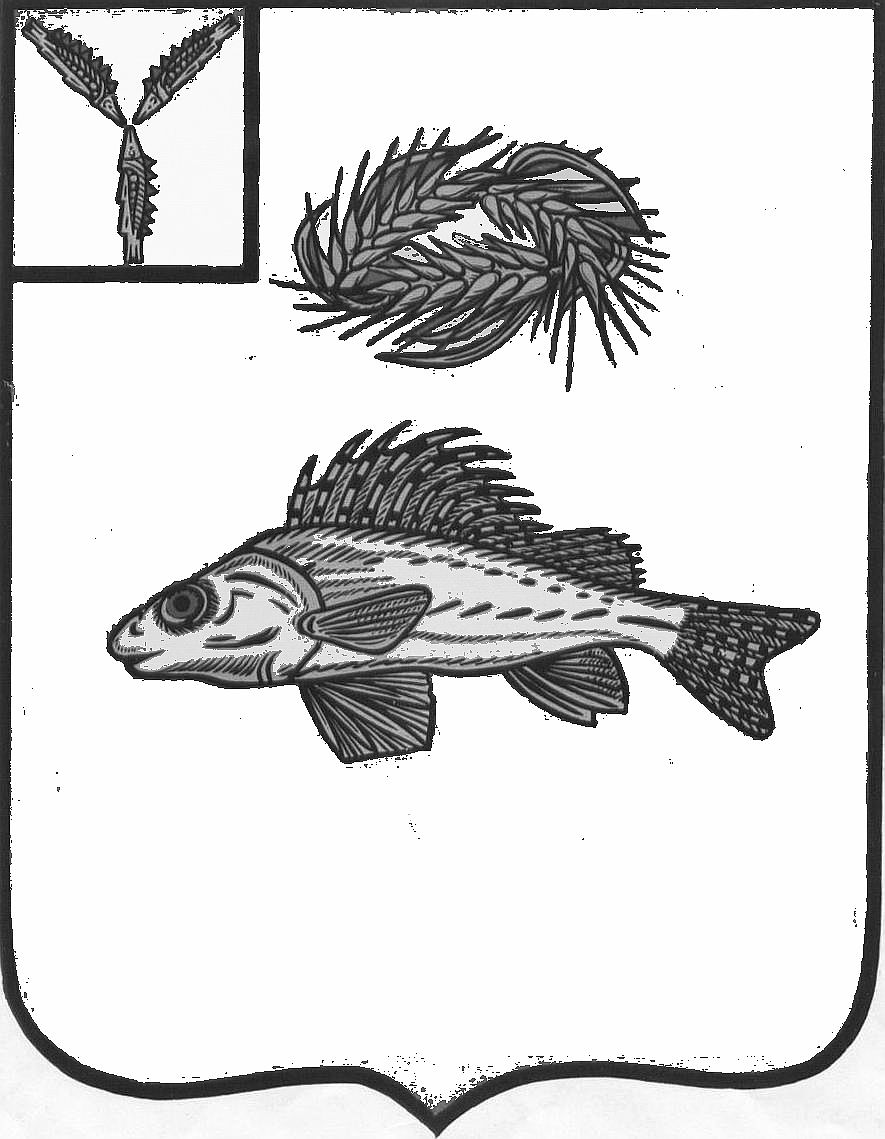 АДМИНИСТРАЦИЯЕРШОВСКОГО МУНИЦИПАЛЬНОГО РАЙОНА САРАТОВСКОЙ ОБЛАСТИПОСТАНОВЛЕНИЕОт   30.12.2021 Г.      №___880    ___                                                    г. ЕршовО признании утратившим силу постановлениеадминистрации Ершовского муниципального района от 04.03.2019 г. №162Руководствуясь Федеральным законом от 06.10.2003г. №131-Ф «Об общих принципах организации местного самоуправления в Российской Федерации», Уставом Ершовского муниципального района Саратовской области, администрация Ершовского муниципального района ПОСТАНОВЛЯЕТ:1. Признать утратившим силу постановление администрации Ершовского муниципального района Саратовской области от 04.03.2019 г.  № 162 «Об утверждении административного регламента исполнения муниципальной функции Осуществление муниципального контроля за соблюдением Правил благоустройства территории муниципального образования город Ершов».   2. Отделу по информатизации и программному обеспечению администрации Ершовского муниципального района:- внести изменения в Реестр муниципальных услуг в федеральной государственной информационной системе «Единый портал государственных и муниципальных услуг (функций)» (www.gosuslugi.ru);- разместить настоящее постановление на официальном сайте администрации Ершовского муниципального района в сети «Интернет».Глава Ершовского муниципального района                                С.А.Зубрицкая